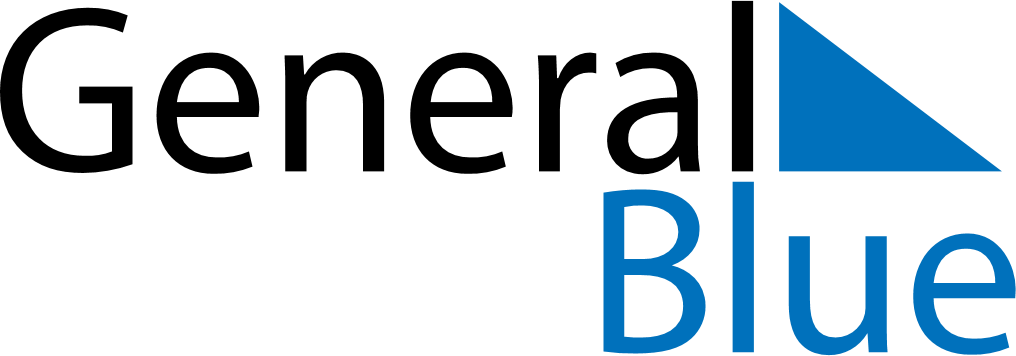 November 2024November 2024November 2024November 2024November 2024November 2024Dasoguz, Dasoguz, TurkmenistanDasoguz, Dasoguz, TurkmenistanDasoguz, Dasoguz, TurkmenistanDasoguz, Dasoguz, TurkmenistanDasoguz, Dasoguz, TurkmenistanDasoguz, Dasoguz, TurkmenistanSunday Monday Tuesday Wednesday Thursday Friday Saturday 1 2 Sunrise: 7:32 AM Sunset: 5:54 PM Daylight: 10 hours and 22 minutes. Sunrise: 7:33 AM Sunset: 5:53 PM Daylight: 10 hours and 19 minutes. 3 4 5 6 7 8 9 Sunrise: 7:34 AM Sunset: 5:52 PM Daylight: 10 hours and 17 minutes. Sunrise: 7:36 AM Sunset: 5:51 PM Daylight: 10 hours and 14 minutes. Sunrise: 7:37 AM Sunset: 5:49 PM Daylight: 10 hours and 12 minutes. Sunrise: 7:38 AM Sunset: 5:48 PM Daylight: 10 hours and 10 minutes. Sunrise: 7:39 AM Sunset: 5:47 PM Daylight: 10 hours and 7 minutes. Sunrise: 7:41 AM Sunset: 5:46 PM Daylight: 10 hours and 5 minutes. Sunrise: 7:42 AM Sunset: 5:45 PM Daylight: 10 hours and 3 minutes. 10 11 12 13 14 15 16 Sunrise: 7:43 AM Sunset: 5:44 PM Daylight: 10 hours and 0 minutes. Sunrise: 7:44 AM Sunset: 5:43 PM Daylight: 9 hours and 58 minutes. Sunrise: 7:46 AM Sunset: 5:42 PM Daylight: 9 hours and 56 minutes. Sunrise: 7:47 AM Sunset: 5:41 PM Daylight: 9 hours and 54 minutes. Sunrise: 7:48 AM Sunset: 5:40 PM Daylight: 9 hours and 52 minutes. Sunrise: 7:49 AM Sunset: 5:39 PM Daylight: 9 hours and 49 minutes. Sunrise: 7:50 AM Sunset: 5:38 PM Daylight: 9 hours and 47 minutes. 17 18 19 20 21 22 23 Sunrise: 7:52 AM Sunset: 5:38 PM Daylight: 9 hours and 45 minutes. Sunrise: 7:53 AM Sunset: 5:37 PM Daylight: 9 hours and 43 minutes. Sunrise: 7:54 AM Sunset: 5:36 PM Daylight: 9 hours and 41 minutes. Sunrise: 7:55 AM Sunset: 5:35 PM Daylight: 9 hours and 40 minutes. Sunrise: 7:56 AM Sunset: 5:35 PM Daylight: 9 hours and 38 minutes. Sunrise: 7:58 AM Sunset: 5:34 PM Daylight: 9 hours and 36 minutes. Sunrise: 7:59 AM Sunset: 5:33 PM Daylight: 9 hours and 34 minutes. 24 25 26 27 28 29 30 Sunrise: 8:00 AM Sunset: 5:33 PM Daylight: 9 hours and 32 minutes. Sunrise: 8:01 AM Sunset: 5:32 PM Daylight: 9 hours and 31 minutes. Sunrise: 8:02 AM Sunset: 5:32 PM Daylight: 9 hours and 29 minutes. Sunrise: 8:03 AM Sunset: 5:31 PM Daylight: 9 hours and 27 minutes. Sunrise: 8:04 AM Sunset: 5:31 PM Daylight: 9 hours and 26 minutes. Sunrise: 8:05 AM Sunset: 5:30 PM Daylight: 9 hours and 24 minutes. Sunrise: 8:07 AM Sunset: 5:30 PM Daylight: 9 hours and 23 minutes. 